2017-2018-1学期《交通运输概论》MOOC课程学习通知课 程 名：交通运输概论课程编号：50L097T课程性质：必修学时/学分：16/1授课对象：2017级本科生（除运输学院）2016级本科生（培养方案中有该课但未取得学分的）【包含威海校区】一、教学目标为了坚持交通运输教学特色，培养学生综合交通运输思想，引领交通运输技术发展，学校开设《交通运输概论》MOOC课程。该课程属于交通运输类通识课程，是学校重要的专业特色课程。其教学目标是使学生了解铁路、城市轨道交通、道路、水路、航空和管道运输设备的基础知识，掌握其基本构造和基本原理；了解各种交通运输设备之间的相互关系，以及国内外交通运输发展的新技术新趋势；掌握各种运输工作组织管理的原理和方法，为将来从事交通运输相关工作奠定基础。二、教学内容教学内容主要包括铁路线路车站、机车车辆、信号通信、信息化技术、运输组织，城市轨道交通、道路、水路、航空、管道运输设备及组织方法，综合交通运输体系等。教学总时为16学时，其中理论教学为15学时、实践教学为1学时。课程以“通过（P）”和“不通过（F）”考核学生成绩，获得“通过（P）”的学生将给予1学分。三、教学方式为满足全校3000多名学生学习的需求，学校集合多个学院的优质教学资源，在爱课程网上建设了网络课程，共同实践《交通运输概论》的网络教学模式。请各位同学通过“爱课程（http://www.icourses.cn/home/）”注册选课并进行学习，详见附录1说明。该课程本学期学习时间为第3周至第12周，共16学时（1学分），采用网络教学形式，学生须在2017年9月17日之前，通过爱课程网选修这门课程。课程考核包括平时考核与期末考试两部分，计分方式采用两段制。平时考核包括视频学习时长监测与习题评测，只有完成所有视频学习、习题、章节测试后才能参加期末考试，考试时间另行通知。其它课程信息请见平台上该课程的课程简介、教学日历、教学大纲及老师发布的相关通知。最后祝大家学习愉快！注意事项：学生需通过爱课程网注册学习，注册时的昵称需遵循“BJTU-学院代码-学号”的命名规则，如“BJTU-D-17120011”。如不遵循这个规则，将会影响考核。学生须在2017年9月17日之前通过爱课程网报名参加这门课程的学习，请见附录1的操作流程。课程学习相关通知都将在爱课程网中《交通运输概论》课程学习界面的“公告”栏中通知，同学们需登录系统查看课程通知，请见附录2。北京交通大学教务处《交通运输概论》课程组2017年9月12日   附录1：注册账号通过“爱课程（http://www.icourses.cn/home/）”注册爱课程账号，请使用学校邮箱注册；单击窗口右上角的“注册”按钮，填写注册信息，并点击“立即注册”，如下图所示。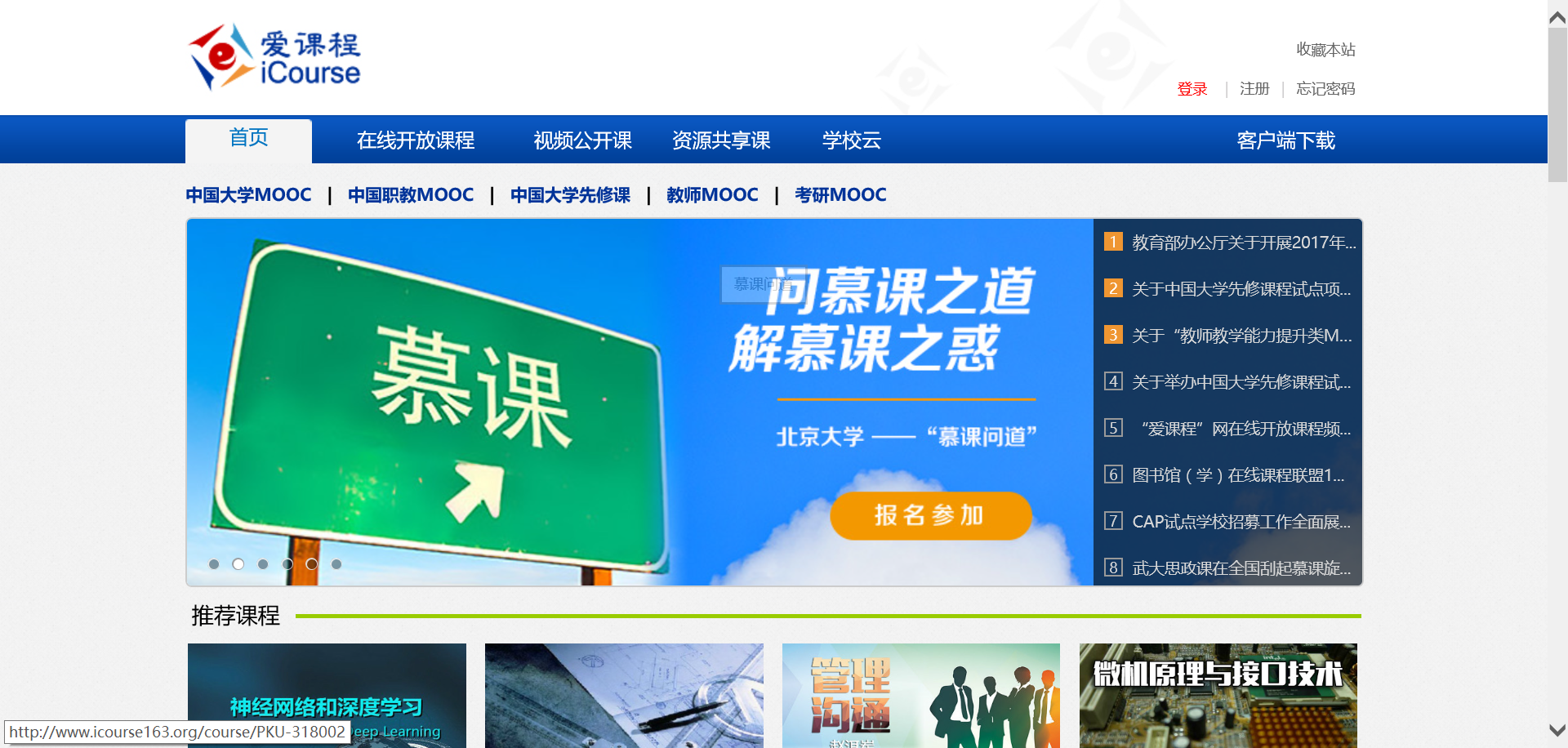 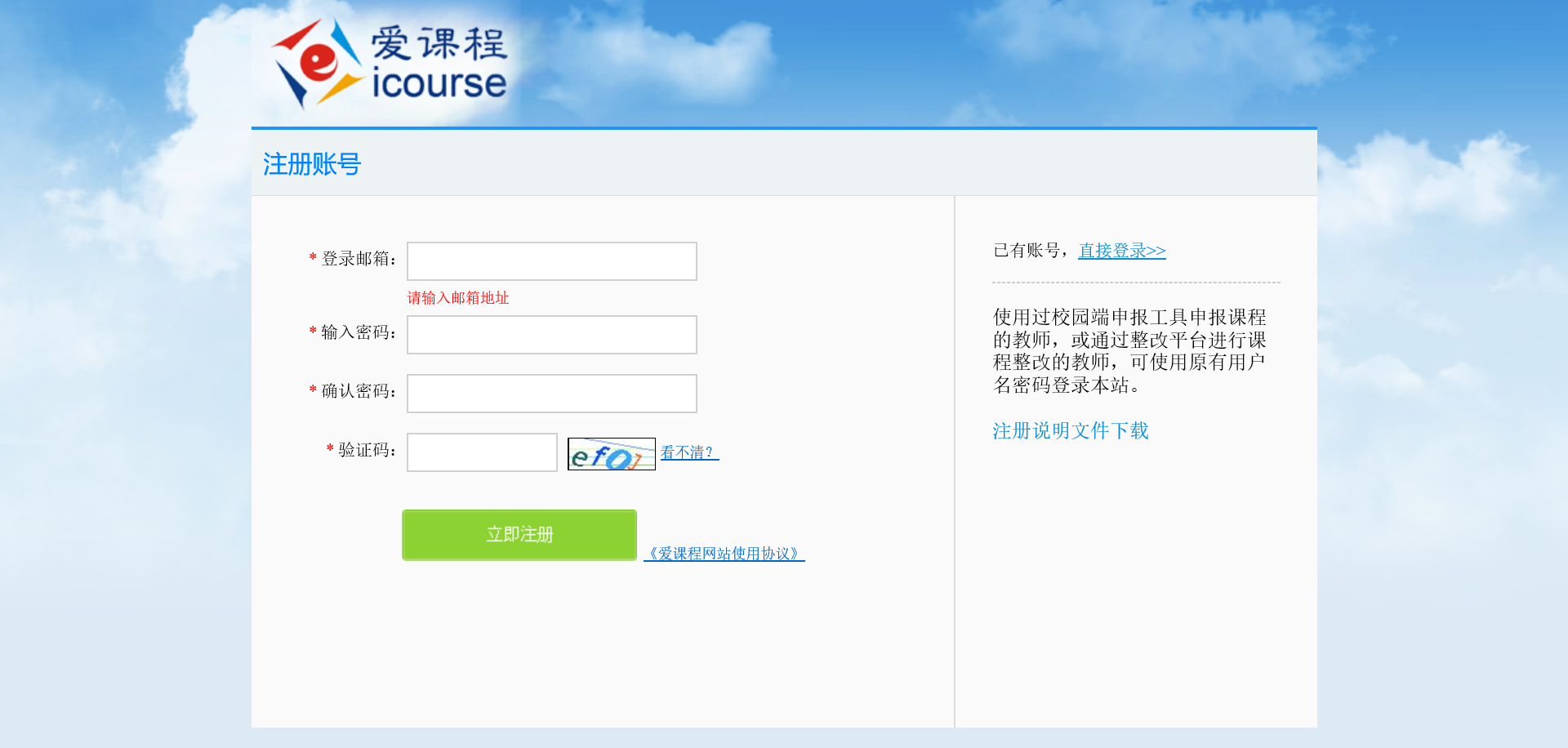 注意：密码尽量简单易记，以后学习每次登录都要用。激活账号注册后，系统会向你提供的邮箱发个激活帐号的连接信息，所以你要登录到邮箱，进入邮箱后，只要点击即可激活你的账号。激活效果如下图所示。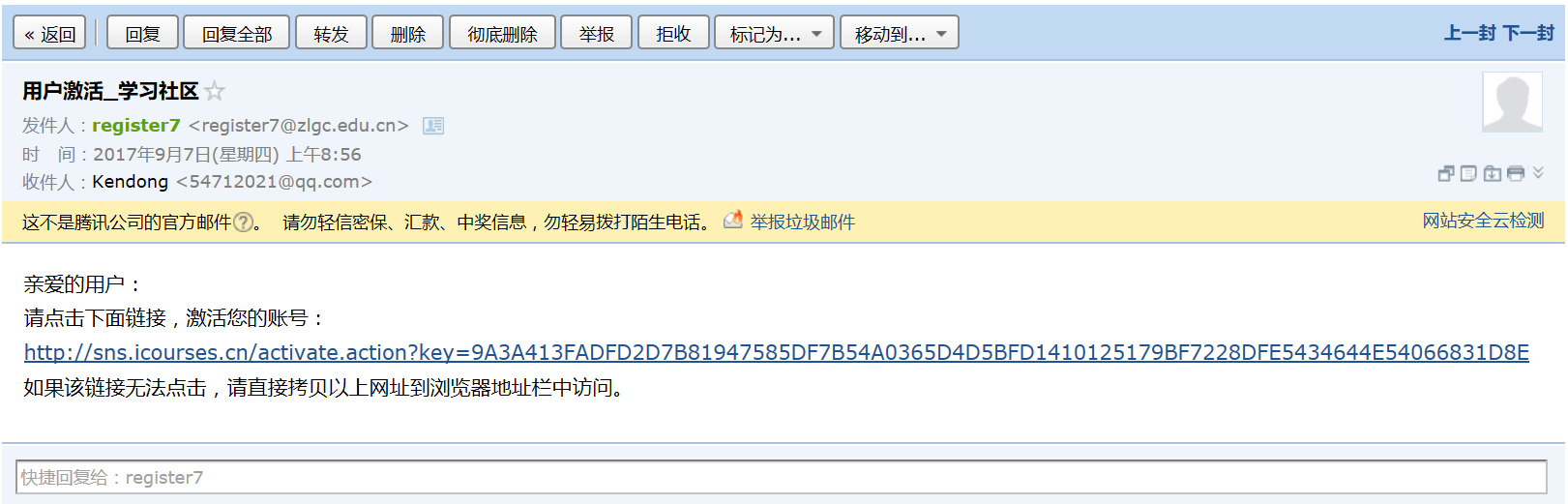 登录在爱课程首页，选择“在线开放课程”，并在搜索框输入“交通运输概论”搜索课程，并进入课程学习首页，在这里可以看到课程的基本信息。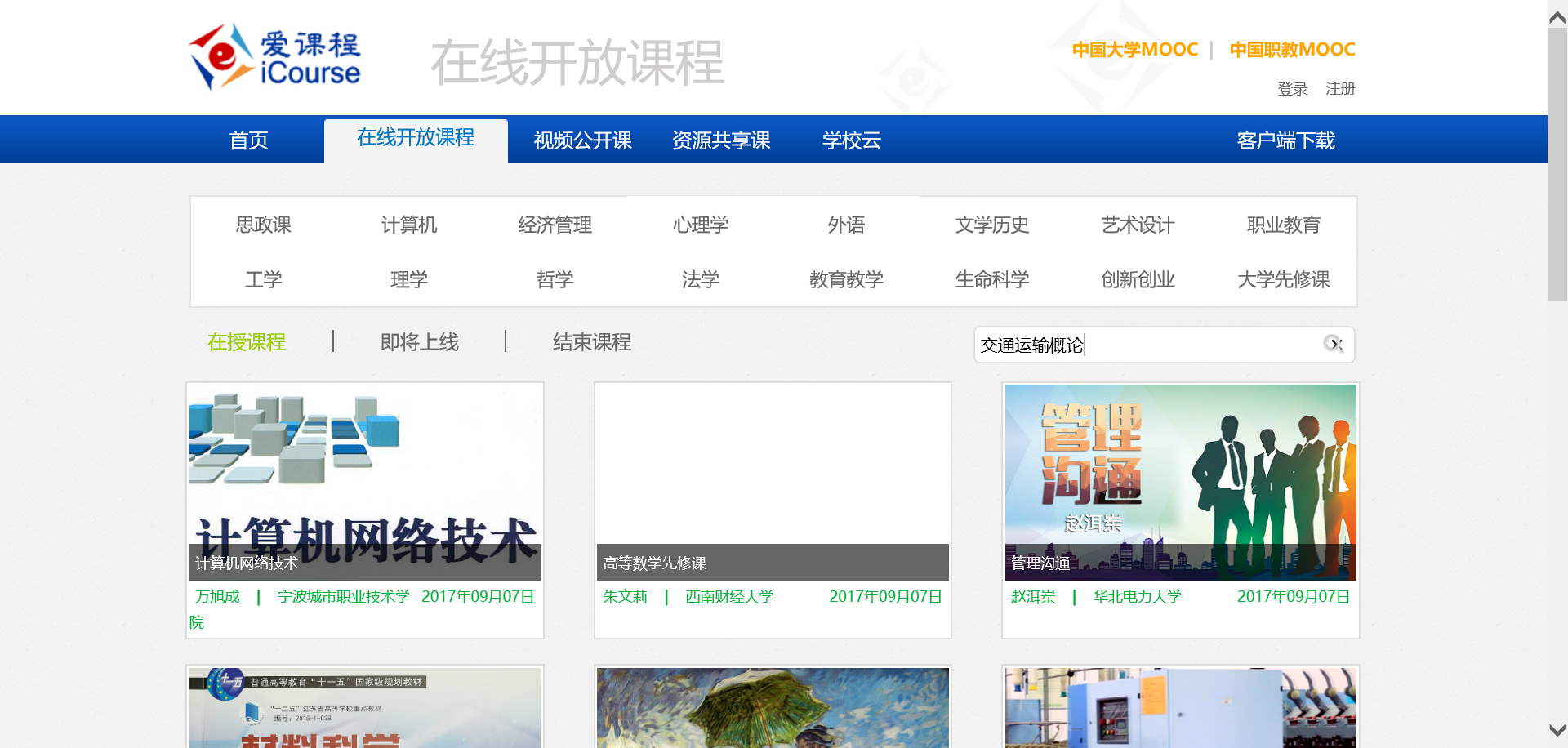 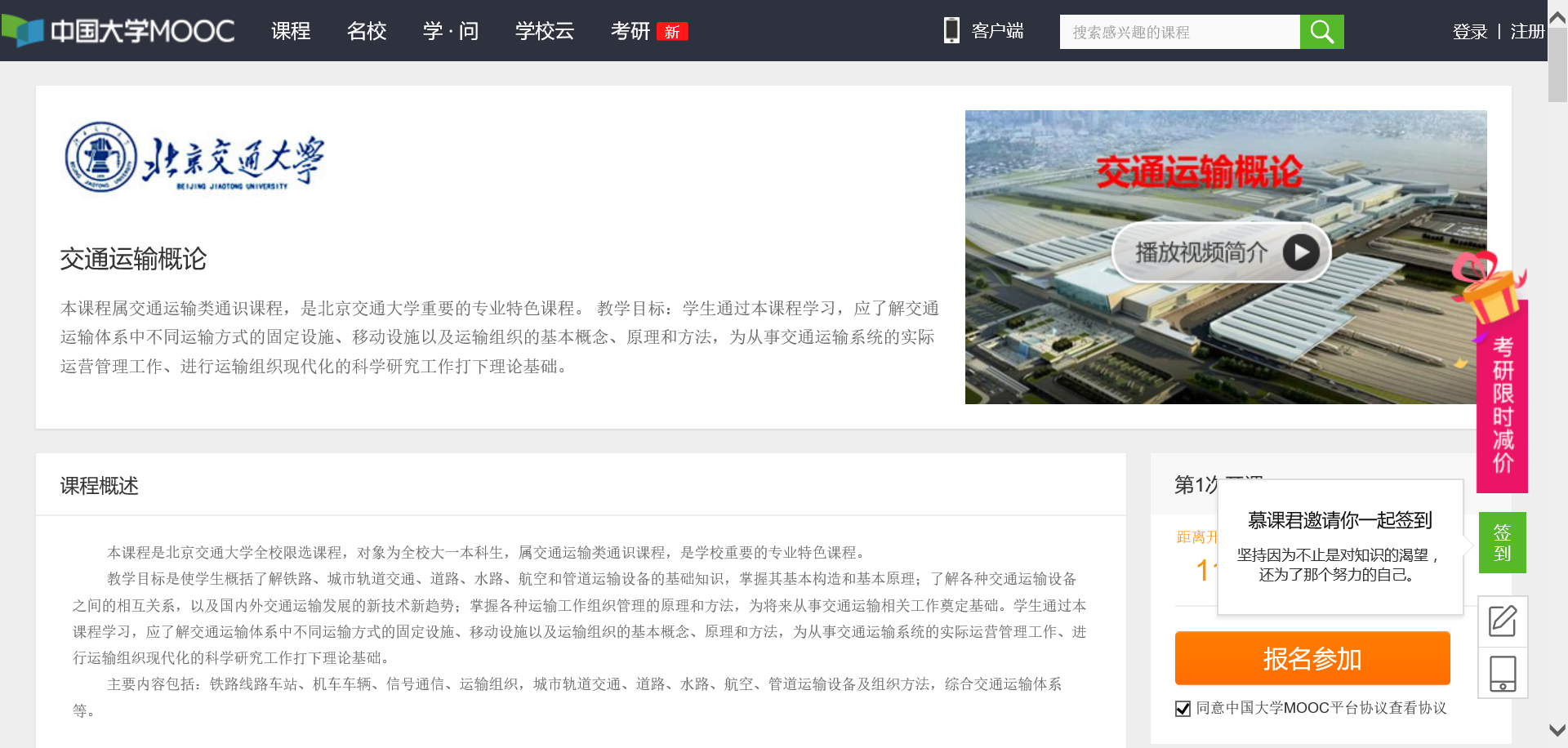 或者，在任意浏览器的地址栏输入课程网站地址http://www.icourse163.org/course/NJTU-1002083016然后，单击窗口右上角的“登录”按钮，再选择是以使用爱课程网账号登录，然后输入用户名与密码，即可课程学习首页。注意：以什么邮箱账号注册的，就要以什么帐号登录，两者要一致。进入学习点击“报名参加”，表示参加该门课程，等到课程开放便可进行课程学习。开课以后，单击“已参加，进入学习”，即可进入到学习页面。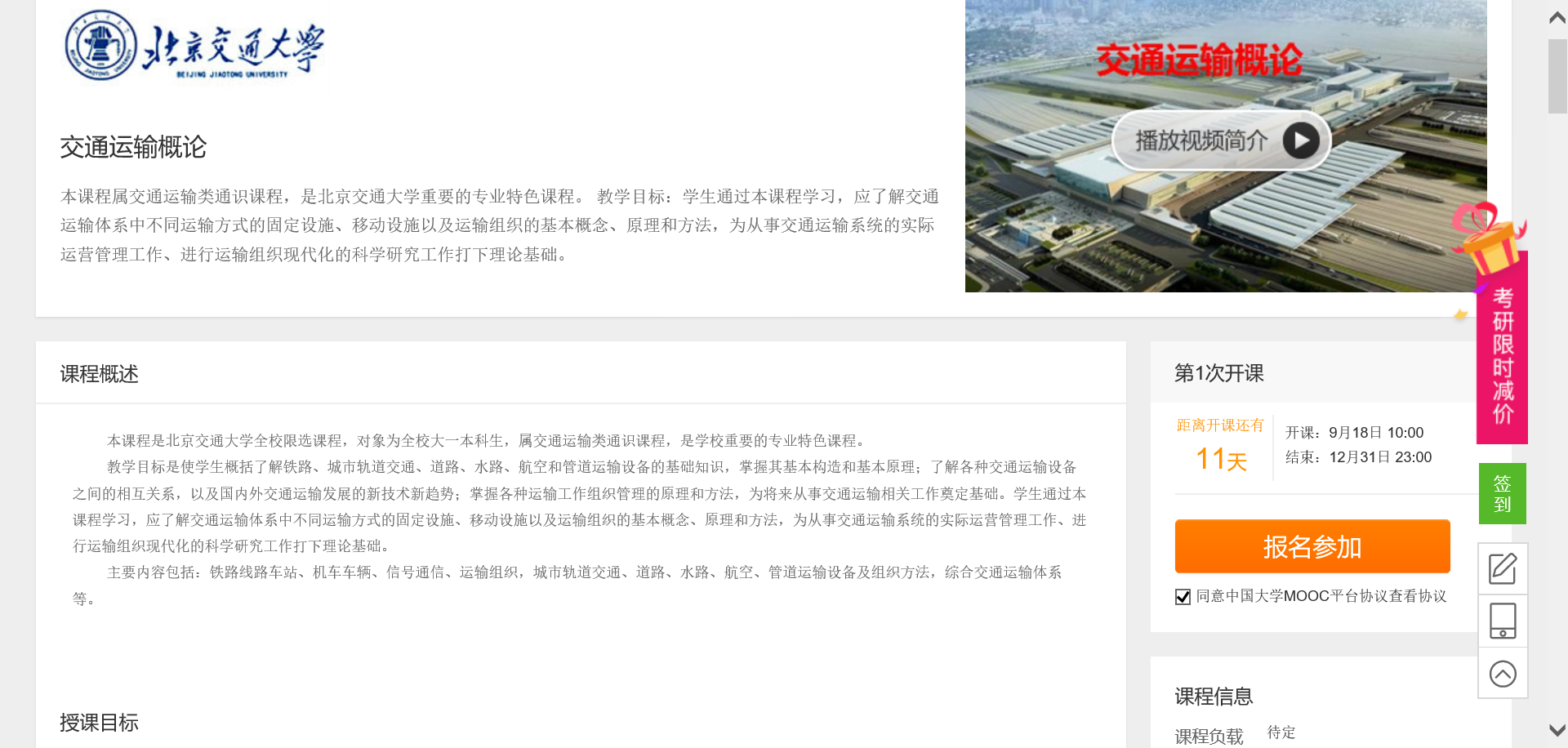 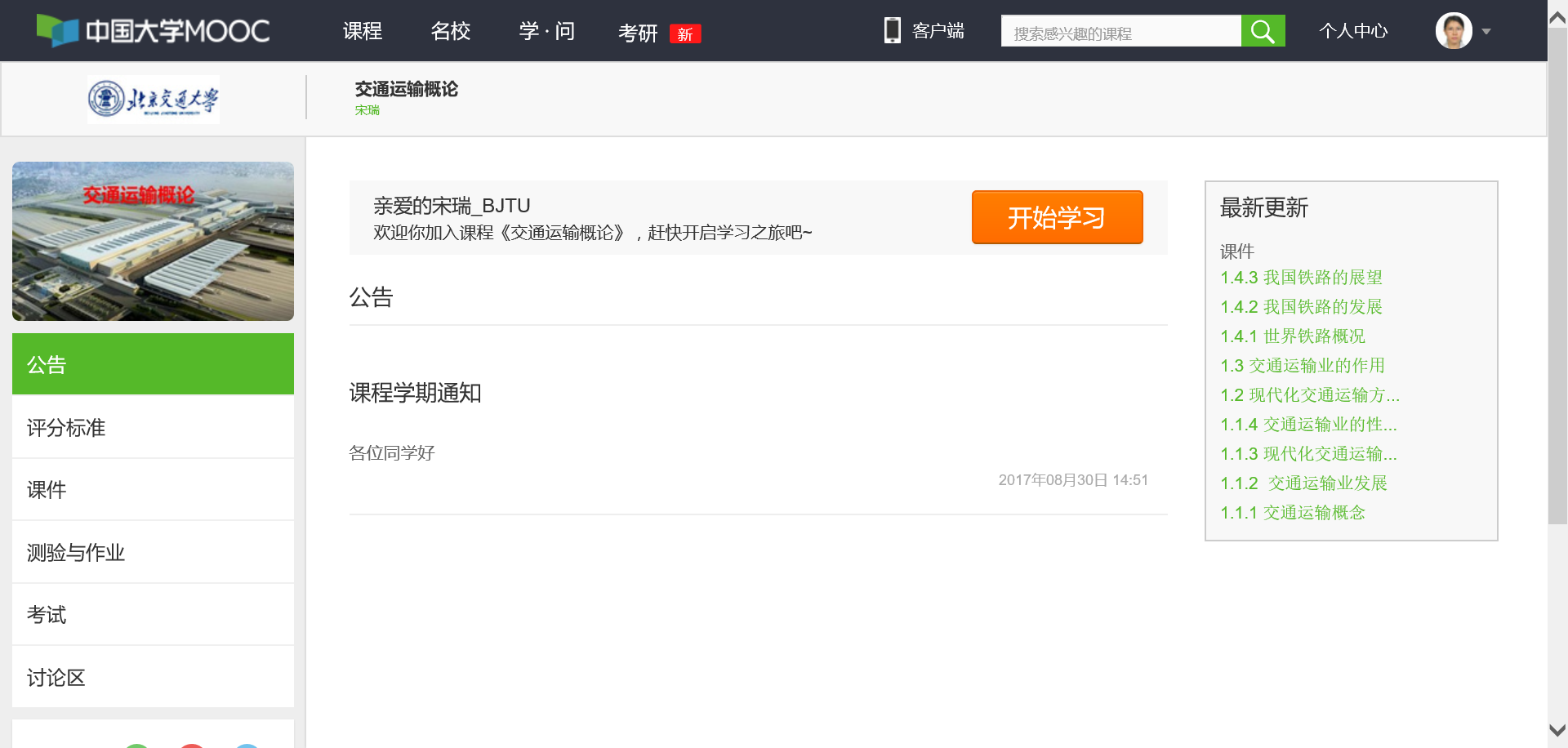 选择具体的章节便可进行视频学习（红色方框）、习题练习（绿色方框）和课件学习（蓝色方框）。左侧栏可查看课程通知、进行章节测验等。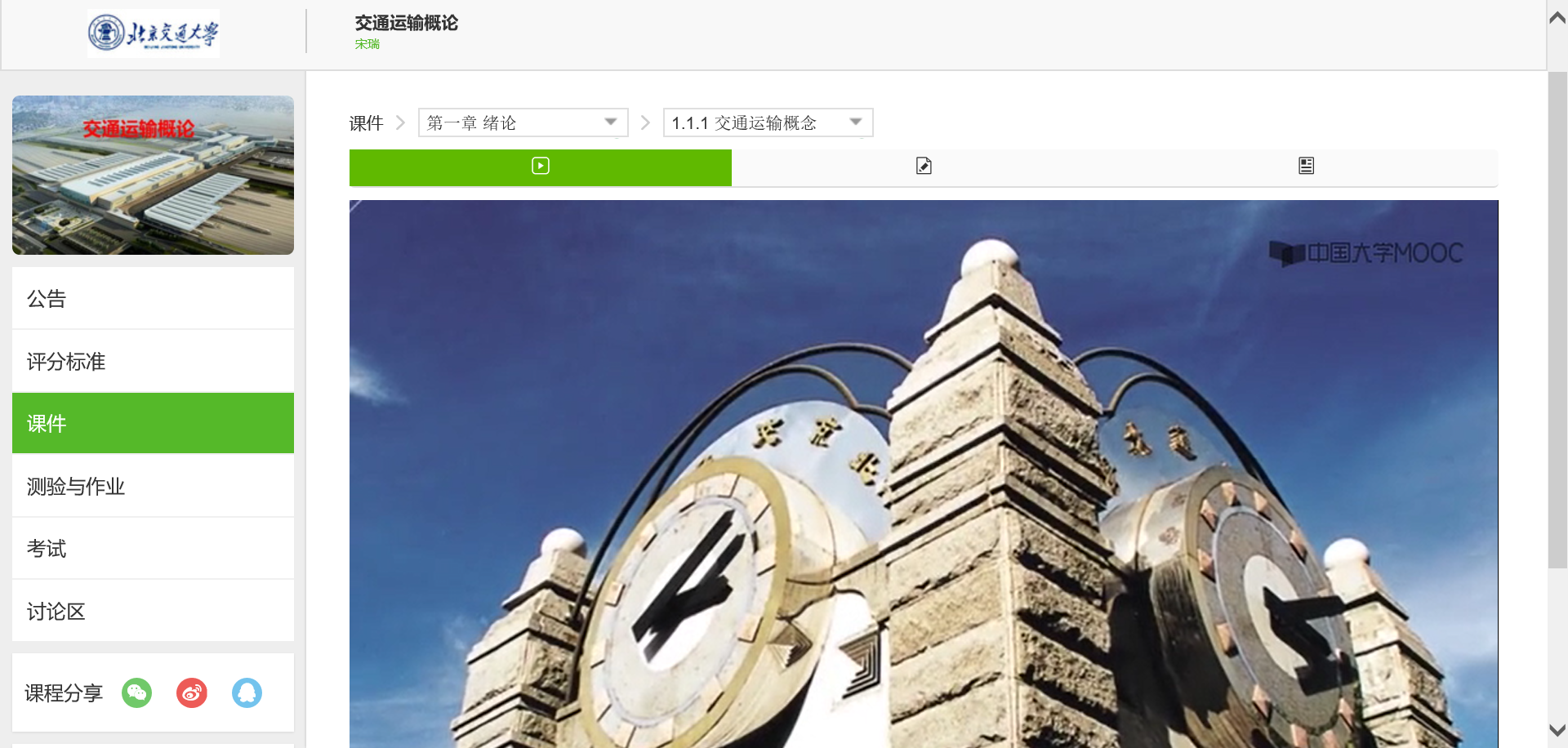 注意：每次学习结束后，要退出。个人信息维护（必须做，以便确认个人成绩）进入系统后，首先要维护个人信息，以便最后统计汇总成绩用。将鼠标指向窗口右上角你的头像时，系统会弹出下拉菜单，选择“设置”即可打开此页面。在该页面中主要维护3项数据（非常重要！）：一是昵称：BJTU-学院代码-学号，格式如：BJTU-D-17120011 二是真实姓名：黎浩东三是添加学校：北京交通大学，并选择各自所在学院如下图所示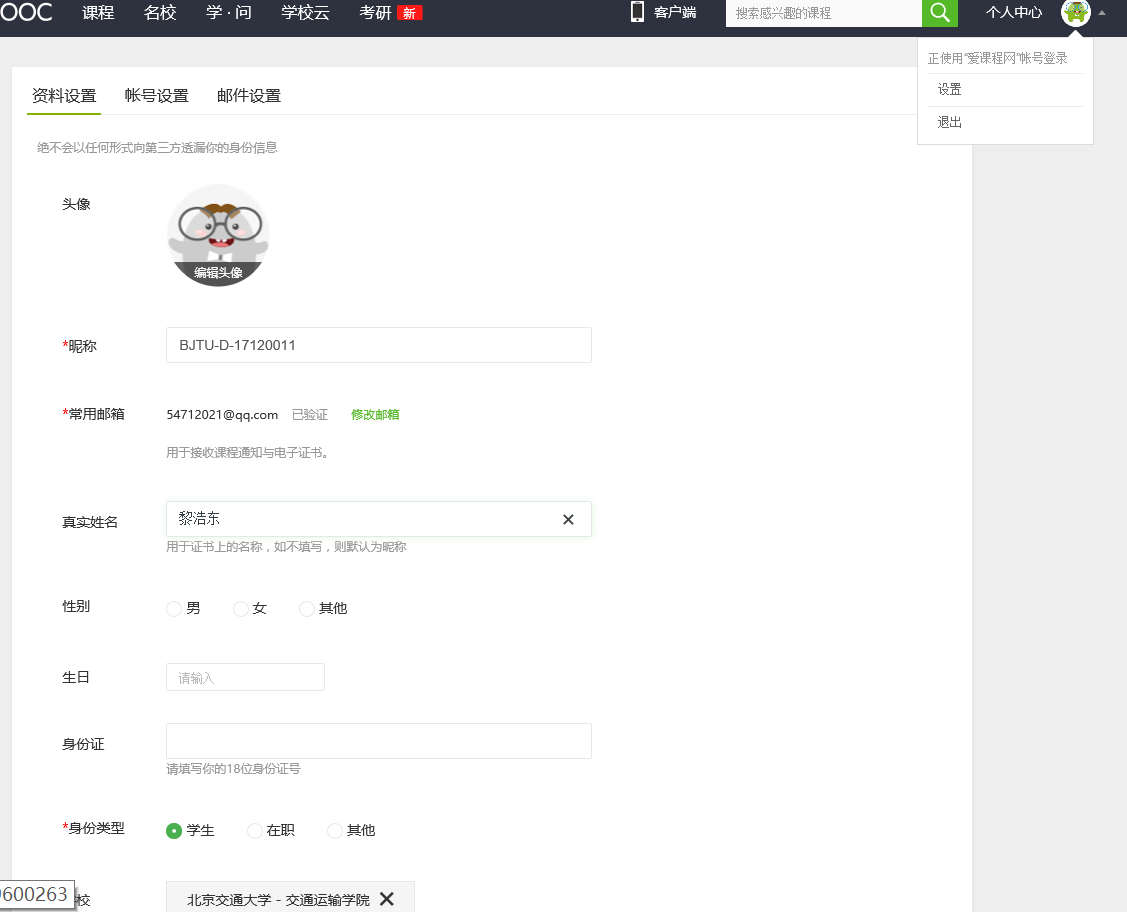 注意：请务必按照上述规则，正确填写包含学校代码、学院代码、学号的昵称，以及真实姓名，否则会影响最后成绩认定。附录2：课程其它学习要求、课程通知将不定期发布，请各位同学在学习过程中注意登录系统，在课程学期节目左侧一栏的“公告”中及时查看（学习界面左边一栏里）。序号学院代码学院名称1A电子信息工程学院2B计算机与信息技术学院3C经济管理学院4D交通运输学院5E土木建筑工程学院6F机械与电子控制工程学院7G电气工程学院8H理学院9I语言与传播学院10J软件学院11K建筑与艺术学院12L法学院13M国教中心14N威海校区